EPE /SPA Capital social de 61.275.180 ,000DA RC 02 B 18083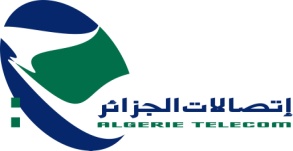 NIF 000216299033049EPE - ALGERIE TELECOM - SPADIRECTION OPERATIONNELLE D’ALGER EST Avis d’appel d’offres national  ouvert   N° 01/2020La Direction Opérationnelle  d’Alger Est lance  un avis d’appel d’offres national ouvert pour :« ACQUISITION DE TONERS ET PHOTOCONDUCTEURS POUR IMPRIMANTE ET PHOTOCOPIEUR ORIGINAL » Les entreprises qualifiées dans le domaine  informatique intéressées par cet avis, peuvent retirer le cahier des charges contre un payement de la somme de deux  mille (2000) DA auprès de la BNA ALGER  (Agence 611) compte N°001 00611 03000000014/10Les soumissionnaires devront déposer  leurs offres en trois plis distincts portant la mention, dossier administratif, une offre technique et une  offre financière.Les trois enveloppes seront placées dans une enveloppe extérieure qui devra être anonyme et devra porter uniquement la mention suivante :« A n’ouvrir que par  la commission d’ouverture des plis et d’évaluation des offres »ALGERIE TELECOMDirection Opérationnelle d’Alger Est   APPEL D’OFFRES NATIONAL  OUVERT N°01 /AT/DO-ALGER EST /2020« ACQUISITION DE TONERS ET PHOTOCONDUCTEURS POUR  IMPRIMANTE ET PHOTOCOPIEUR ORIGINAL» Les offres doivent être composées de :1-Dossier administratif :Doit contenir le dossier  administratif  décrit dans le cahier des charges, inséré dans une enveloppe fermée ne comportant que la mention « dossier administratif  » suivi du nom du soumissionnaire.2-OFFRE TECHNIQUE :Doit contenir l’offre technique  décrite dans le cahier des charges insérée  dans une enveloppe fermée ne comportant que la mention « offre technique  » suivi du nom du soumissionnaire.3-OFFRE FINANCIERE : Doit contenir l’offre financière  décrite dans le cahier des charges insérée   dans une enveloppe à part portant uniquement la mention « offre financière » suivi du nom du soumissionnaire.Le délai de présentation des offres a quinze (15) jours calendaires à compter de la première parution dans la presse nationaleL’heure de dépôt de l’offre est fixée avant 14H00 correspondant au dernier jour de la préparation des offresLes soumissionnaires resteront engagés par leurs offres pendant 180 jours à compter de la date de dépôt des offres L’ouverture des plis techniques et financiers aura lieu à la date de dépôt des offres à 14 heures, en séance publique avec la présence d’un seul représentant pour chaque soumissionnaire à l’adresse suivante : Sise à la rue 02 Djoudji Zitouni - Hussein dey - Alger